Итоговая контрольная работа по истории за 10 класс (базовый уровень)Вариант 1Часть АК каждому заданию части А дано несколько ответов, из которых только один верный. Выберите верный, по вашему мнению, ответ. В бланке ответов напротив номера выполняемого задания поставьте соответствующую букву, которая соответствует выбранному вами ответу.А1. Назовите три признака неолитической революции
А) возделывание злаков и выращивание животных Г) существование соседской общины
Б) отсутствие частной собственности Д) возникновение племенных богов
В) преимущественно кочевой образ жизни Е) преобладание собирательстваА2. Возникновение цивилизации в Месопотамии связано с народом
А) аккадцы В) ассирийцы
Б) шумеры Г) хетыА3. Древневосточный правитель
А) имел неограниченную власть над подданными В) имел лишь религиозные функции
Б) выбирался высшей знатью Г) не имел никакой собственностиА4. Вера в одушевленность окружающего мира, в существование духов природы и людей
А) тотемизм В) фетишизм
Б) анимизм Г) магияА5. Реформация - это:А) отмена цеховых ограничений В) междоусобные войныБ) борьба за переустройство церкви Г) движение за реформыА6. Главный экономический результат Великих географических открытий
А) подъем мировой торговли В) развитие кораблестроения
Б) открытие новых материков Г) усиление Испании и ПортугалииА7. Просвещение возникло в (во)
А) Англии В) Германии
Б) Франции Г) ИспанииА8. Выделите три основные черты индустриального обществаА) миграция           В) усложнение классовой структурыБ) урбанизация           Г) распад колониальных империйА9. Крещение Руси состоялось в :А) 889 году В) 982 годуБ) 988 году Г) 1019 году.А10 Укажите древнейшую русскую летопись:А) «Слово о полку Игореве» В) «Осторомирово Евангелие»;Б) «Слово о законе и Благодати» Г) «Повесть временных лет» А11. В каком году русские дружины Александра Невского разбили немецких рыцарей на льду Чудского озера? А1) 988 г. В)1242 г. Б)1147 г. Г) 1325 г. А12. В Древней Руси основным источником права был:А) обычай В) кодексБ) закон Г) религиозные текстыА13. Начало политической раздробленности на Руси связаноА) с началом правления Владимира Мономаха В) с началом правления Мстислава ВеликогоБ) со смертью Владимира Мономаха Г) со смертью Мстислава ВеликогоА14. Город Владимир стал столицей Северо-Восточной Руси во время правленияА) Владимира Мономаха В) Юрия ДолгорукогоБ) Андрея Боголюбского Г) Всеволода Большое ГнездоА15. Наибольший расцвет торговли в XII — начале XIII вв. наблюдался вА) Киеве В) НовгородеБ) Смоленске Г) ЧерниговеА16. С чем связано значительное сокращение численности населения в русских землях во II половине XIII в.?А) со стихийными бедствиями В) с процессом феодальной раздробленностиБ) с монголо-татарским нашествием Г) с набегами немецких и шведских рыцарейА17. Князь, первым из Московских князей получивший ярлык на великое княжение владимирское и право сбора дани со всех русских земель:
А) Владимир Мономах В) Иван Калита
Б) Ярослав Мудрый Г) Иван IIIА18. Нашествие Батыя на Русь относится к:А) XI в. В) ХIIIвБ) ХIIв. Г) XIV в.А19. Баскак — это:А) монгольский чиновник, проводивший на Руси перепись населения Б) монгольский воинВ) военное звание в монгольской армии Г) представитель ордынского хана на РусиА20. Что явилось одной из причин Смуты в Российском государстве в начале XVII в.? А) пресечение правящей династии Рюриковичей В) начало созыва Земских соборовБ) распад государства на удельные княжества Г) приход к власти боярского правительства – «семибоярщины»Часть ВОтветом к заданиям этой части (В1–В10) является цифра, последовательность цифр или слово (словосочетание). В1. Соотнесите дату и событие:ДатыСобытияА) 1547 г                                              1) Введение Иваном Грозным заповедных летБ) 1550 г.                                              2) Начало неограниченной диктатуры Ивана ГрозногоВ) 1565 г                                               3) разработка свода законов «Судебник»Г) 1569 г                                               4) венчание на царство Ивана IVД) 1581 г                                              5) По Люблинской унии Польша и Литва                                                                   объединились в Речь ПосполитуюВ2. Из нижеперечисленных стран были противниками России в Ливонской войне:А)  Османская империя         Г)  Священная Римская империя        Б)  Речь Посполитая              Д)  АнглияВ)  Швеция Е)  ДанияВ3. Укажите события, относящиеся к правлению Ивана IIIА) присоединение Смоленска Г) расцвет приказной системыБ) введение государственного герба – двуглавого орла Д) создание стрелецкого войскаВ) присоединение Новгорода Е) постройка краснокирпичного Московского КремляВ4. Расставьте в хронологическом порядке события правление Бориса Годуноваизбрание Михаила Романова на царствоСемибоярщинаЛжедмитрий IIВ5. Укажите на каких фото изображен стиль барокко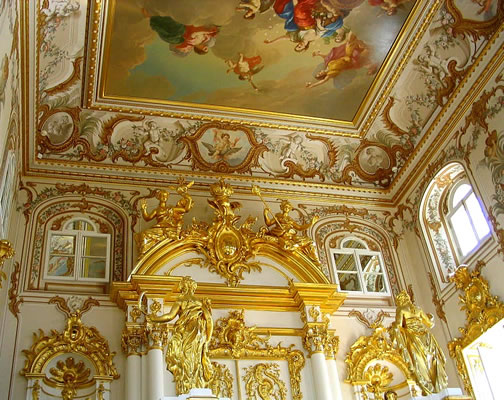 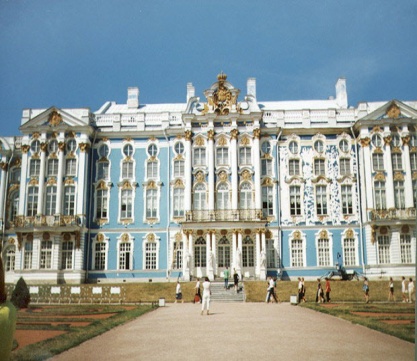 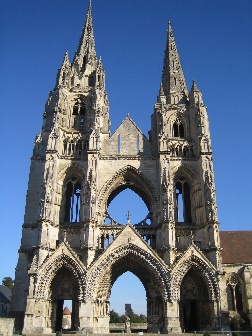 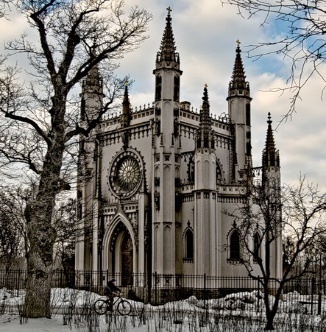 А                                              Б                                    В                                  ГВ6. Закончите предложение:В Древней Руси людей, работавших в хозяйстве феодала за заем в виде земли, скота, зерна, денег и др., называли ………………….В7. Установите соответствие между названием течения общественно-политической мысли XIX в. и идеей1) либерализм                                  А) введение всеобщего избирательного права
2) демократия                                  Б) отказ от собственности и материальных стимулов
3) социализм                                    В) перераспределение доходов богатых в пользу бедных                                                           Г) защита прав человека и равноправие гражданВ8. Установите соответствие между именем   и социальным статусом:А. Дмитрий Донской                                  1. КнязьБ.Алексей                                                    2. МитрополитВ. Мария Ярославна                                  3. ПолководецГ. Дмитрий                                                 4. КнягиняВ9. Соотнесите функции с государственным органом:В10. Раскройте значение понятий:протекционизм, индульгенция, феодал.На выполнение заданий контрольной работы отводится 40 минут.Максимальное количество баллов в части А - 22Максимальное количество баллов в части В – 30Всего за работу – 52 баллаНормы оценок:
52-46 – оценка «5»
45-36— оценка «4»
35-23б. – оценка «3»
23 балла и меньше – оценка «2»Государственный органФункцииЦентральный орган управления, имевший совещательный характер орган, контролирующий поступление налогов.А) Церковный соборОрган, контролирующий поступление налоговБ) ПриказСовещание виднейших представителей Русской Православной ЦерквиВ) Боярская думаУчреждение, ведавшее определенной областью управления.Г) Казна